Тригонометрическое уравнение с модулем А.В. Шевкин,
 avshevkin@mail.ruРассмотрим решение не совсем обычного тригонометрического уравнения.Решите уравнение		(1)Решение. Решим уравнение (1) на множестве M всех чисел x, таких, что  ≠ 0. Для всех чисел этого множества  определён и дробь имеет смысл.Так как  , то на множестве M уравнение (1) равносильно уравнениям:  ,		,								(2)Решим уравнение (3) графическим способом.Функция y  на промежутке  убывает, а на промежутке  возрастает. За пределами отрезка  функция   принимает значения, большие 1. График этой функции есть пара лучей, выходящих из точки  (см. рис.). Рассмотрим функцию y = на отрезке . График функции 
y = есть синусоида, сжатая по оси Ox так, что половина периода функции равна 3 (см. рис.). Два графика имеют общие точки лишь на отрезке . Докажем, что таких точек только две:  и . За пределами отрезка  нет точек пересечения графиков, так как левее точки x =   и правее точки x =  первая функция принимает значения, большие 1, а вторая функция на всей своей области определения принимает значения не большие 1.На отрезке   первая функция убывает, а вторая возрастает, поэтому на этом отрезке графики имеют не более одной общей точки. Одну — с абсциссой x =   — мы нашли, других нет.Рассмотрим на отрезке  функцию f (x) =   – . f  > 0, f  = 0. Докажем, что на отрезке  функция f (x) убывает — это будет означать, что x =  единственная точка этого отрезка, в которой выполняется равенство (2), то есть кроме x =  уравнение (2) на рассматриваемом отрезке не имеет корней.Так как f  ' (x) =   –  и  < , то внутри отрезка   верно неравенство f  ' (x) < 0, то есть на этом отрезке функция убывает.Итак, x =  единственный корень уравнения (2) на отрезке , следовательно, уравнение (2) имеет ровно два корня  и . Проверим, принадлежат ли эти числа множеству M, т. е. выполняется ли для каждого из них условие  ≠ 0.Если x = , то  =  ≠ 0, следовательно,  — корень уравнения (1).Если x = , то  =  = 0, следовательно,  не является корнем уравнения (1).Ответ. .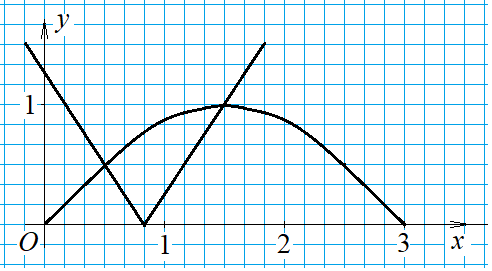 